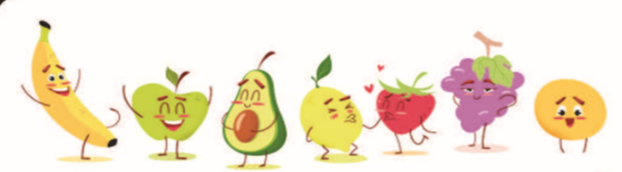 MondayTuesdayWednesdayThursday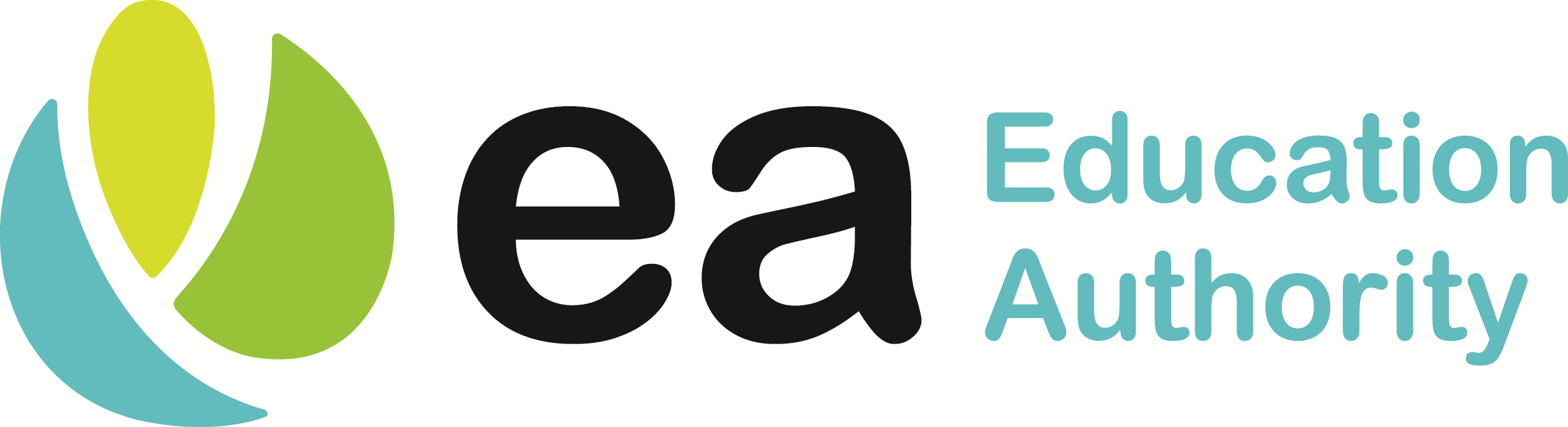 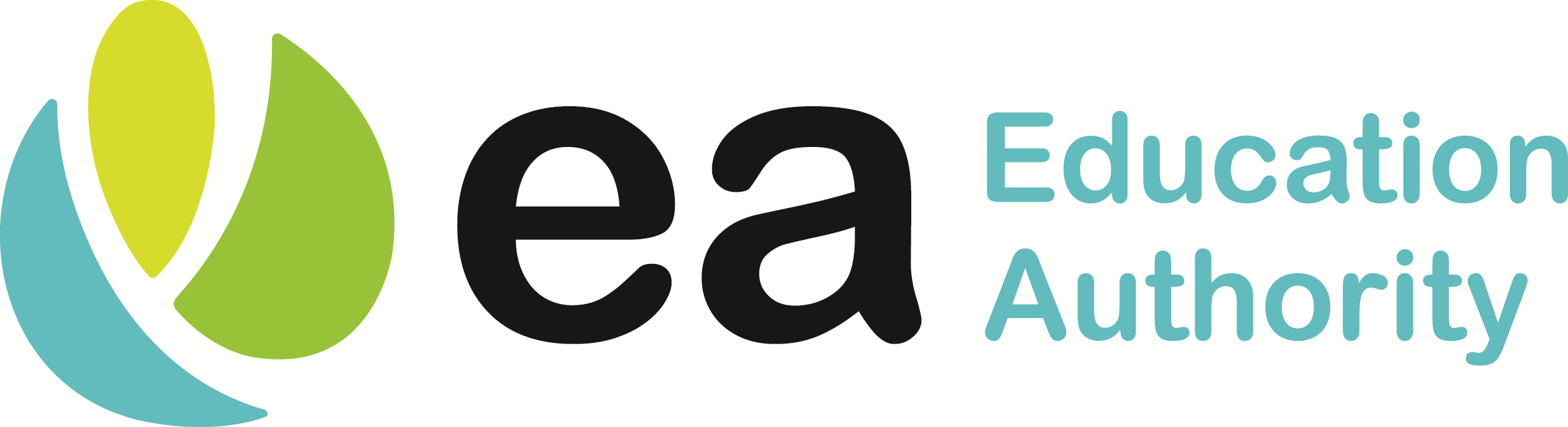 FridayWEEK 121stJuneOven Baked SausagesBaked Beans Tossed SaladMashed PotatoIce Cream & Fruit Oven Baked Homemade Breaded Chicken Goujons Sweet Chilli DipGarden PeasMashed PotatoChocolate Cracknel & Fruit Roast Loin PorkGravy Fresh Baton CarrotsBroccoli FloretsCrispy Oven Roast PotatoesMashed PotatoSwiss Roll & FruitHomemade Cottage PieFresh Sliced CarrotsMashed PotatoShortbread & FruitHomemade Margueritta Pizza Sweetcorn, ColeslawChipsMashed PotatoFrozen Mousse & FruitWEEK 228thJuneChicken BitesSweetcornSelection of SaladGarlic Mayo DipChipsMashed PotatoIce Cream & FruitNO SCHOOL MEALS –SCHOOL CLOSING at 11amWEEK 3WEEK 4